Biểu mẫu TH-01      UBND HUYỆN KIM ĐỘNGTRƯỜNG TH TT LƯƠNG BẰNGTHÔNG BÁOCông khai thông tin cơ sở vật chất, năm học 2023-2024I. Điểm trườngII. Phòng học1. Điểm trường 12. Điểm trường 2III. Phòng chức năngIV. Đồ dùng, thiết bị dạy họcV. Thiết bị điện tử-tin học đang được sử dụng phục vụ học tập VI. Nhà vệ sinh1. Điểm trường 12. Điểm trường 2VII. Cơ cở vật chất, trang thiết bị khácTTĐịa chỉDiện tích điểm trườngDiện tích sân chơiĐiểm trường 1Bằng Ngang4965 m22500 m2Điểm trường 2Động Xá, 8867 m22995 m2Cộng tổng diện tích toàn trườngCộng tổng diện tích toàn trường13832 m25495 m2Diện tích toàn trường tính bình quân/01học sinh: 10,05 m2Diện tích toàn trường tính bình quân/01học sinh: 10,05 m2Diện tích toàn trường tính bình quân/01học sinh: 10,05 m2Diện tích toàn trường tính bình quân/01học sinh: 10,05 m2TTLoại phòng họcSố lượngDiện tích (m2)Bình quân (m2)/học sinh1Phòng học kiên cố2913211,01 2Phòng học bán kiên cố0003Phòng học tạm0004Phòng học nhờ000TTLoại phòng họcSố lượngDiện tích (m2)Bình quân (m2)/học sinh 1Phòng học kiên cố052501,22Phòng học bán kiên cố0003Phòng học tạm0004Phòng học nhờ000TTTên phòngSố lượngDiện tíchGhi chú1Phòng Hội đồng01602Phòng tổ chuyên môn03Phòng Ban giám hiệu03904Phòng Công đoàn 01305Phòng Đoàn, Đội01606Phòng thư viện021077Phòng đồ dùng, thiết bị01208Phòng Tin học021109Phòng Ngoại ngữ016010Phòng ngủ học sinh bán trú0011Phòng vệ sinh2119412 Phòng giáo dục thể chất 0013Phòng giáo dục nghệ thuật 0316714Phòng đa chức năng0015Nhà bếp và kho012016Nhà ăn016017Phòng Giáo viên02107TTKhối lớpDanh mục đồ dùng, thiết bị dạy học hiện cóSố lượng (bộ)So với yêu cầu tối thiểu đủ (thiếu)/bộ1Lớp 1002Lớp 2Bộ đồ dùng Toán HS1003Lớp 3Bộ đồ dùng Toán HS160Bộ đồ dùng Toán GV034Lớp 4Bộ đồ dùng Toán HS164Bộ đồ dùng Toán GV03Bộ lắp ghép kĩ thuật hs130Bộ lắp ghép kĩ thuật gv04Bộ cắt khâu thêu HS83Bộ cắt khâu thêu GV045Lớp 5Bộ đồ dùng Toán HS50Bộ đồ dùng Toán GV0TTDanh mục thiết bị hiện cóSố lượngSo với yêu cầu tối thiểu đủ (thiếu)1Máy vi tính542Ti vi083Đài cát xét04Đầu Video/đầu đĩa05Máy chiếu OverHead/projector/vật thể316Âm ly027Loa, micrô028Camera52Danh mục nhà vệ sinhSố lượngDiện tíchDiện tích bình quân/giáo viên/học sinhGhi chúDùng cho giáo viên05360,9 m2Dùng cho trẻ em131080,1 m2Đạt chuẩn vệ sinh theo quy định181440,12 m2Chưa đạt chuẩn vệ sinh theo quy định000Danh mục nhà vệ sinhSố lượngDiện tíchDiện tích bình quân/giáo viên/trẻ emGhi chúDùng cho giáo viên02121,7 m2Dùng cho trẻ em02200,1 m2Đạt chuẩn vệ sinh theo quy định04320,15 m2Chưa đạt chuẩn vệ sinh theo quy định000 TT Tên điểm trườngDanh mục CSVC, trang thiết bịCóKhông1Điểm trường 1Nguồn nước sinh hoạt hợp vệ sinhXNguồn điện (lưới, phát điện riêng)XKết nối internetXTrang thông tin điện tử (website) của cơ sở giáo dụcxTường rào xâyX ..v.v…2Điểm trường 2Nguồn nước sinh hoạt hợp vệ sinhXNguồn điện (lưới, phát điện riêng)XKết nối internetXTrang thông tin điện tử (website) của cơ sở giáo dụcXTường rào xâyXLương Bằng, ngày 26 tháng 9  năm 2023
Thủ trưởng đơn vị
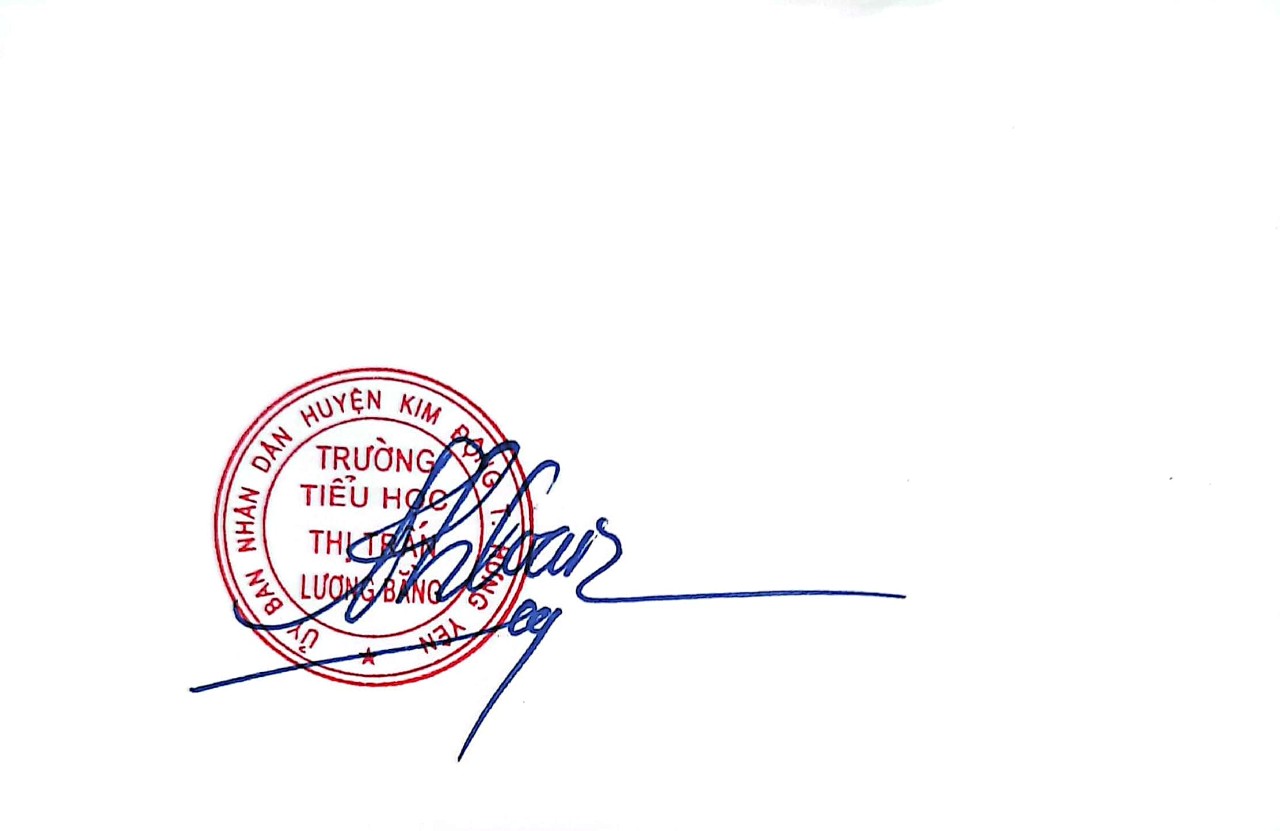 HIỆU TRƯỞNGPhạm Thị Thúy Loan